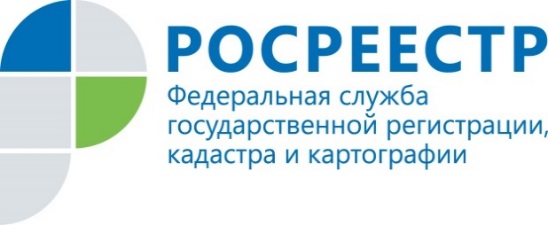 ПРЕСС-РЕЛИЗВ Управлении Росреестра по Ленинградской области прошла прямая линия по вопросам рассмотрения споров о результатах определения кадастровой стоимости недвижимости Ленинградская область 07.06.2016 – Любой добросовестный собственник недвижимого имущества думает о том, какой налог ему придется платить за свое имущество, и ни для кого не секрет, что кадастровая стоимость является определяющим параметром при расчете налога. В настоящее время кадастровую оценку проводят частные оценщики, и зачастую в результатах их работы случаются ошибки - кадастровая стоимость иногда превышает рыночную более чем на 30%. В таких случаях у собственников Ленинградской области есть возможность в досудебном порядке оспорить кадастровую стоимость своей недвижимости, обратившись в специальную Комиссию при Управлении Росреестра по Ленинградской области 30 июня 2016 г. Управление Росреестра по Ленинградской области провело прямую телефонную линию по вопросам рассмотрения споров о результатах определения кадастровой стоимости недвижимого имущества. Специалисты Управления ответили на вопросы граждан.В каких случаях требуется предоставление положительного экспертного заключения?Положительное экспертное заключение в отношении отчета об определении рыночной стоимости объекта недвижимости, подготовленное экспертом или экспертами саморегулируемой организации оценщиков, членом которой является оценщик, составивший отчет, не требуется, в связи с изменениями в Законодательство, вступившими в силу в июне 2016 года. До июня 2016 года экспертное заключение предоставлялось в случаях, если рыночная стоимость объекта недвижимости отличалась от его кадастровой стоимости более чем на 30%. Какие документы необходимо предоставлять для оспаривания кадастровой стоимости?К заявлению о пересмотре кадастровой стоимости прилагаются:- кадастровая справка о кадастровой стоимости объекта недвижимости, содержащая сведения об оспариваемых результатах определения кадастровой стоимости;- нотариально заверенная копия правоустанавливающего или правоудостоверяющего документа на объект недвижимости в случае, если заявление о пересмотре кадастровой стоимости подается лицом, обладающим правом на объект недвижимости;-   документы, подтверждающие недостоверность сведений об объекте недвижимости, использованных при определении его кадастровой стоимости, в случае, если заявление о пересмотре кадастровой стоимости подается на основании недостоверности указанных сведений;-   отчет, составленный на бумажном носителе и в форме электронного документа, в случае, если заявление о пересмотре кадастровой стоимости подается на основании установления в отношении объекта недвижимости его рыночной стоимости.По какому адресу необходимо подавать документы в Комиссию?Документы предоставляются в Комиссию по рассмотрению споров о результатах определения кадастровой стоимости при Управлении Росреестра по Ленинградской области по адресу: г. Санкт-Петербург, ул. Блохина, д. 8, лит. А.В течение какого времени Комиссией рассматривается заявление?Заявление рассматривается Комиссией в течение одного месяца с даты его поступления.Результаты определения кадастровой стоимости каких объектов недвижимости можно оспорить в Комиссии?	В настоящее время в Комиссии можно оспорить результаты определения кадастровой стоимости следующих объектов недвижимости:земельные участки категории земли промышленности и иного специального назначения (Постановление Правительства Ленинградской области от 27.10.2014 №490);земельные участки категории земли особо охраняемых территорий и объектов (Постановление Правительства Ленинградской области от 27.10.2014 №489);объекты капитального строительства (Постановление Правительства Ленинградской области от 16.08.2013 №257 (с изменениями, внесенными постановлением Правительства Ленинградской области от 22.01.2014 №5).В какие сроки можно подать заявление о пересмотре результатов определения кадастровой стоимости?	Согласно статье 24.18 Федерального закона от 29.07.1998 № 135-ФЗ «Об оценочной деятельности в Российской Федерации» заявление о пересмотре кадастровой стоимости может быть подано в период с даты внесения в государственный кадастр недвижимости результатов  определения кадастровой стоимости по дату внесения в ГКН результатов определения кадастровой стоимости, полученных при проведении очередной государственной кадастровой оценки  или в соответствии со статьей 24.19 указанного Федерального закона, но не позднее чем в течение пяти лет с даты внесения в ГКН оспариваемых результатов определения кадастровой стоимости.Краткая справкаВ 2016 году от граждан и представителей бизнеса в Комиссию поступило 48 заявлений, из них 26 по основанию недостоверности сведений об объекте недвижимости, использованных при определении его кадастровой стоимости, и 22 по основанию установления в отношении объекта недвижимости его рыночной стоимости на дату, по состоянию на которую установлена его кадастровая стоимость.  